Please let us know if you need this form in another format.Please complete this form clearly and succinctly. In considering your application, this is the only document that will be used to inform our decisions.To help us understand why you are the best person to join the Sound and Music team, please read the job description carefully and consider how you meet the selection criteria, using specific examples if possible. There is no word limit to any answer, but candidates are encouraged to be as concise as possible.Please return this application form to Wendy Attewell wendy.attewell@soundandmusic.orgApplications must be received by midday, Tuesday 4 May. Interviews will be held in w/c 12 May by zoom.The data submitted within this form will be used only for the purposes of recruitment. Only Sound and Music employees and Trustees directly involved in recruitment will have access to this data. All application forms will be destroyed no longer than six months after the recruitment process is complete. By completing and submitting this form to us, you are consenting to our processing of any personal data and sensitive personal data for the purposes stated here in accordance with the General Data Protection Regulation which came into force on 25 May 2018. Please read our Data Protection and Privacy Policy for more information.We would also be grateful if you could complete and submit an anonymous Equal Opportunities Monitoring Form via this link. This data is collected so that Sound and Music can better monitor, report and evaluate who is applying to work with us. Data within the Equal Opportunities Monitoring Form is stored separately from your Application Form and completely anonymised.– PLEASE ENSURE PAGE ONE IS SEPARATED FROM THE REST OF THE APPLICATION –Applicant’s signature:							Date: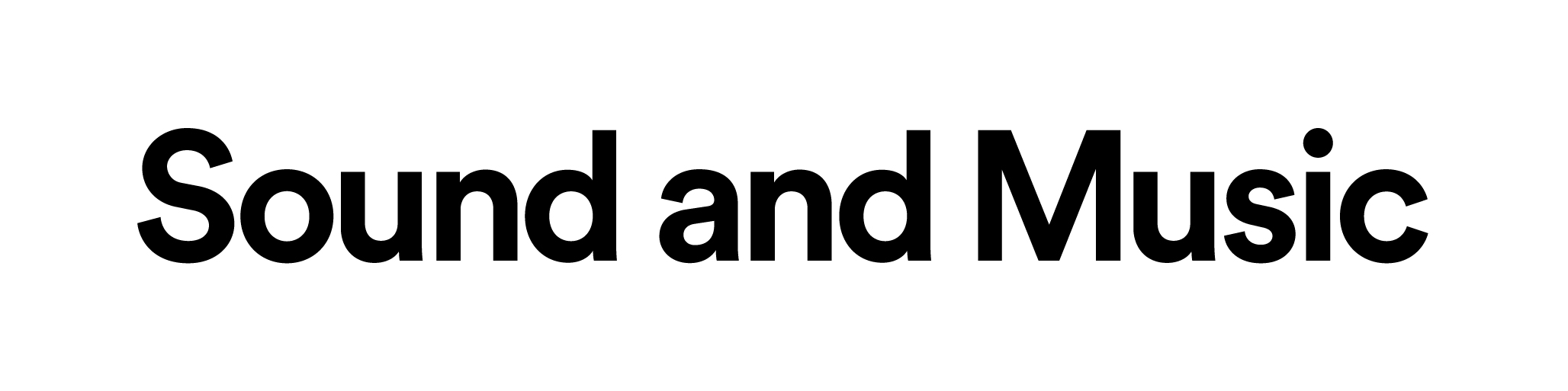 APPLICATION FORM: FREELANCE SUMMER SCHOOL PRODUCERForenames:Surname:Do you have the right to work in the UK? Do you have the right to work in the UK? Address:Daytime telephone/Mobile:Email:This question is voluntary.In line with its Equality, Diversity and Inclusion Policy Sound and Music is committed to addressing barriers to employment and participation on the grounds of gender, ethnicity, disability and socio-economic background. We guarantee an interview to candidates from significantly under-represented groups who meet the specified minimum requirements of a role. Please tell us if this applies to you and on what grounds. This data will only be seen by people directly involved in shortlisting and interviewing, and only used as specified above, in line with our Data Protection and Privacy Policy.This question is voluntary.In line with its Equality, Diversity and Inclusion Policy Sound and Music is committed to addressing barriers to employment and participation on the grounds of gender, ethnicity, disability and socio-economic background. We guarantee an interview to candidates from significantly under-represented groups who meet the specified minimum requirements of a role. Please tell us if this applies to you and on what grounds. This data will only be seen by people directly involved in shortlisting and interviewing, and only used as specified above, in line with our Data Protection and Privacy Policy.1 What attracts you specifically to joining this organisation and to this role in particular?  2 Tell us what relevant experience you have of producing music education events?What experience do you have of producing music education events involving technology (including livestreaming and/or setting up music production activities)3 Can you give an example of when have you worked within a large team to deliver activity? What was your role and how did you ensure that the delivery went well? How did you keep everyone informed during the planning and delivery?4 Can you give an example of where you’ve had to communicate effectively to a variety of stakeholders both internal and external (eg parents, professional musicians, organisational colleagues)? What skills did you draw on and what was the result?5 Please can you give an example of when you have needed to manage multiple priorities, and how you ensured that you delivered on time and to a high standard.6 What knowledge and experience do you have in the safeguarding of children and young people? 7 Please tell us about your experience of undertaking risk assessments and implementing them?8 Has there been a time when you have had to think on your feet to resolve a problem that has arisen? What happened?9 How have you shown your commitment to equal opportunities and diversity? (This doesn’t have to be from paid employment). 10 When could you take up this role?  Or, what is your current notice period?11 What is your current or most recent employment?11 What is your current or most recent employment?11 What is your current or most recent employment?11 What is your current or most recent employment?Job title:Job title:Date appointed:Date appointed:Employer:Employer:Date left:Date left:Address:Address:Reason for leaving:Reason for leaving:Salary:Salary:Allowances:Allowances:Primary responsibilities:Primary responsibilities:12 Please briefly describe your other relevant work experience and career history, in chronological order. 12 Please briefly describe your other relevant work experience and career history, in chronological order. 12 Please briefly describe your other relevant work experience and career history, in chronological order. DatesEmployment or experience, including job title, employer and primary responsibilitiesEmployment or experience, including job title, employer and primary responsibilities13 Please give details of your education and/or professional qualifications and training, including dates of attendance and qualifications.13 Please give details of your education and/or professional qualifications and training, including dates of attendance and qualifications.13 Please give details of your education and/or professional qualifications and training, including dates of attendance and qualifications.13 Please give details of your education and/or professional qualifications and training, including dates of attendance and qualifications.13 Please give details of your education and/or professional qualifications and training, including dates of attendance and qualifications.DatesName of institutionName of institutionSubject and level of qualification Subject and level of qualification 14 Which relevant IT software have you experience of using?14 Which relevant IT software have you experience of using?14 Which relevant IT software have you experience of using?14 Which relevant IT software have you experience of using?14 Which relevant IT software have you experience of using?15 Referees - please give details of at least two referees who can comment upon your professional interests and experiences.  It will be assumed that referees may be approached without further permission unless otherwise indicated, though references will not normally be taken up unless you are short-listed for interview. At least one referee should be your present or most recent employer.15 Referees - please give details of at least two referees who can comment upon your professional interests and experiences.  It will be assumed that referees may be approached without further permission unless otherwise indicated, though references will not normally be taken up unless you are short-listed for interview. At least one referee should be your present or most recent employer.15 Referees - please give details of at least two referees who can comment upon your professional interests and experiences.  It will be assumed that referees may be approached without further permission unless otherwise indicated, though references will not normally be taken up unless you are short-listed for interview. At least one referee should be your present or most recent employer.15 Referees - please give details of at least two referees who can comment upon your professional interests and experiences.  It will be assumed that referees may be approached without further permission unless otherwise indicated, though references will not normally be taken up unless you are short-listed for interview. At least one referee should be your present or most recent employer.15 Referees - please give details of at least two referees who can comment upon your professional interests and experiences.  It will be assumed that referees may be approached without further permission unless otherwise indicated, though references will not normally be taken up unless you are short-listed for interview. At least one referee should be your present or most recent employer.Name and connection to youName and connection to youOrganisation and addressOrganisation and addressTelephone and Email16 Do you have any unspent criminal convictions? (If you consider any such conviction not to be relevant to the position for which you are applying, please explain why. If Sound and Music considers it appropriate, this will be discussed with you at interview. Please note that this role is subject to an enhanced Disclosure and Barring Check).Yes/No16 Do you have any unspent criminal convictions? (If you consider any such conviction not to be relevant to the position for which you are applying, please explain why. If Sound and Music considers it appropriate, this will be discussed with you at interview. Please note that this role is subject to an enhanced Disclosure and Barring Check).Yes/No16 Do you have any unspent criminal convictions? (If you consider any such conviction not to be relevant to the position for which you are applying, please explain why. If Sound and Music considers it appropriate, this will be discussed with you at interview. Please note that this role is subject to an enhanced Disclosure and Barring Check).Yes/No16 Do you have any unspent criminal convictions? (If you consider any such conviction not to be relevant to the position for which you are applying, please explain why. If Sound and Music considers it appropriate, this will be discussed with you at interview. Please note that this role is subject to an enhanced Disclosure and Barring Check).Yes/No16 Do you have any unspent criminal convictions? (If you consider any such conviction not to be relevant to the position for which you are applying, please explain why. If Sound and Music considers it appropriate, this will be discussed with you at interview. Please note that this role is subject to an enhanced Disclosure and Barring Check).Yes/No